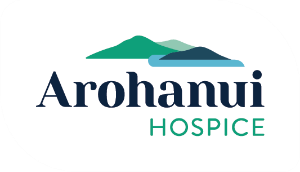 Date:					May 2021Hours of Work:                                      Rostered Shifts/CasualResponsible to:  			Clinical Nurse LeadTeam Leader Responsibility:		Refer Appendix OneFunctional Relationships: 		InternalSLMTInterdisciplinary Clinical TeamNursing StaffMedical StaffHospice Staff	ExternalDistrict NursesCommunity Health ServicesHospital Palliative Care TeamGeneral Practitioners Practice NursesMāori Health providersResidential Care Facilities staffMidCentral Health StaffCommunity Support OrganisationsPurpose:  To provide and coordinate nursing care to the terminally ill and support their families as part of the Arohanui Hospice multidisciplinary team within the IPU.Ability to work rotating rosters including nights.Able to undertake Team Leader role across all rostered shifts as applicable. POSITION RESPONSIBILITIESTo provide holistic nursing care to Hospice patients and support to their familiesPatients receive nursing care that is sensitive to their needs and takes into account their physical, psychological, social and spiritual needs.Nursing care is planned, implemented and evaluated according to best practice.Patient and family concerns, problems and need for information are addressed in a timely and appropriate manner.Nursing care is documented clearly and appropriately.Manages community calls effectively referring on to the appropriate team member or service as necessary.Willingness to work in the community with appropriate support and education.To be an integral, active, and effective member of the interdisciplinary teamParticipates fully in interdisciplinary forums as appropriate e.g. patient rounds, family meetings.Keeps the interdisciplinary team informed and makes recommendations regarding the health status and on-going needs of patients and families in their care.Contributes to and supports the bereavement support programme.To maintain own professional development and contribute to the training of othersA commitment to develop specialist palliative knowledge through ongoing education.Shares knowledge with staff and others involved in palliative care in the context of their work or as part of formal presentations.Will work under the Arohanui Hospice Professional Development Framework for Registered and Enrolled Nurses.Attends educational opportunities in line with a professional development plan.Presentation of a Professional Development Recognition Portfolio (PDRP) at a minimum competent level in accordance with agreed individual Professional Development Plan with Manager and MECA.To maintain and develop standards of care within area of practiceHospice philosophy is reflected in nursing practice.Contributes to and initiates the development and review of nursing policies and protocols.Works within the Registered Nurse Code of Professional practice as well as Arohanui Hospice policies.Health and SafetyTake responsibility for the health and safety of yourself and others, in partnership with the organisation.Safe practice regarding manual handling and patient safety is maintained.Actively contributes to a healthy working environment.Collaborates with colleagues, patients and family/whānau to ensure a safe environment for practice and care.Ensures all hazards are identified and reported.Security of the Hospice building is maintained according to policy guidelines.To demonstrate acceptance and understanding of the Treaty of Waitangi and its principlesIntegrates principles of the Treaty of Waitangi into practice.Is aware of cultural protocols and practices when working with patients/whānau who are Maori.Develops partnerships with patients/whānau and acknowledges individual need.PERSON SPECIFICATIONSRegistered Nurse Scope of Practice with a current Practising Certificate.A minimum of two years generalist nursing experience; experience in palliative care would be an advantage. Up to date IV/Subcutaneous certification competencies.Ability to think ahead, anticipate problems, collate information resources, and prioritise workload to achieve goals.Ability to work effectively under pressure and in the face of unplanned events.Ability to identify risk and seek support as necessary. Ability to handle conflict in an appropriate, professional and respectful manner.Ability to liaise and communicate with all levels of staff at Hospice, hospital, community health, primary health, and residential care facilities.Knowledge of and commitment to continuous quality improvement. Experience in electronic patient management systems and MS Office software.Hold a current unrestricted vehicle driver’s license.A post-graduate nursing qualification or significant progress towards such a qualification would be an advantage.Current PDRP.SignaturesSupervisors Name    _______________________________________Signature								Date:Position Holders Name   _______________________________________Signature								Date:APPENDIX ONE: TEAM LEADER ROLES AND RESPONSIBILITIES/GUIDELINESPurpose1.	To coordinate the inpatient nursing care at Arohanui Hospice during his/her duty ensuring that all patients/family/whānau receive consistent quality specialist palliative care.2.	Outside normal working hours this involves triage and coordination of care relating to community calls as well.NoteIt is expected that the Team Leader will take a reduced patient load to allow for theirCoordination/Team Leader function.Key ObjectivesClinicalMaintain a broad overview of patient/family/whānau needsMonitor standards of care deliveryEnsure the provision of high clinical nursing care is maintainedPredict patient/staff risk and respond appropriatelyMaintain medical/legal accountabilities/responsibilitiesCoordination/LeadershipCoordinate urgent requests for admission to the inpatient unit in consultation with Medical staff, Referral and Day Service Coordinator or Clinical Charge NursePromote and facilitate best communication, practice and team work within the interdisciplinary teamManage effectively any unplanned/complex patient/family eventsReports and records all relevant Health & Safety events and documentation e.g. staff & patient incidents and accidents and hazard identificationSupport Clinical Charge Nurse with roster issues after normal working hoursSeek advice from Clinical Charge Nurse or Director of Clinical Services if staffing levels become unsafeMonitor changing acuity and support the coordination of extra help as appropriateCancel evening, laundry and/or cooking volunteers if patient load is sufficiently lightCommunity LiaisonMaintain liaison between unit and Palliative Care Coordinators (PCC) community based colleagues e.g. District Nurses, Aged Residential Care Staff, General Practice TeamsAssess whether to involve the Medical staff or other community agencies particularly after hoursDocument any interaction re community patients in their notes and on VIP, being sure to notify the PCC at the time or in the morning as appropriateEducationPromotes and models commitment to professional development and evidence based practiceManagerialResponsible for managing nursing staff out of normal work hours.  Any matters relating to staff performance/patient complaints must be reported to the Clinical Charge Nurse at the earliest possible time.  JOB DESCRIPTIONPalliative Care Nurse – Inpatient Unit